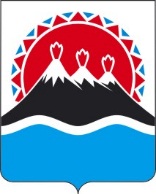 В соответствии c Правилами предоставления и распределения субсидий из федерального бюджета бюджетам субъектов Российской Федерации в целях софинансирования расходных обязательств субъектов Российской Федерации, возникающих при реализации региональных проектов, направленных на повышение эффективности службы занятости, обеспечивающих достижение целей, показателей и результатов федерального проекта «Содействие занятости», входящего в состав национального проекта «Демография», приведенными в приложении № 31 к государственной программе Российской Федерации «Содействие занятости населения», утвержденной постановлением Правительства Российской Федерации от 15.04.2014 № 298 ПРИКАЗЫВАЮ:Утвердить Порядок реализации мероприятий, направленных на повышение эффективности службы занятости, согласно приложению к настоящему приказу.Настоящий приказ вступает в силу после дня его официального опубликования.Приложение к приказу Министерства труда и развития кадрового потенциала Камчатского краяот [Дата регистрации] № [Номер документа]Порядок реализации мероприятий, направленных на повышение эффективности службы занятостиНастоящий порядок определяет процедуру реализации мероприятий, направленных на повышение эффективности службы занятости Камчатского края, реализуемых в рамках регионального проекта «Содействие занятости», обеспечивающего достижение целей, показателей и результатов федерального проекта «Содействие занятости» национального проекта «Демография».2. Финансирование мероприятий, направленных на повышение эффективности службы занятости, осуществляется за счет средств краевого бюджета, в том числе источником финансового обеспечения которых является субсидия из федерального бюджета, в пределах лимитов бюджетных обязательств, предусмотренных Министерству труда и развития кадрового потенциала Камчатского края (далее – Министерство) на указанные цели в текущем финансовом году.3. Субсидия из федерального бюджета на реализацию мероприятий, направленных на повышение эффективности службы занятости, предоставляется в соответствии с правилами предоставления и распределения субсидий из федерального бюджета бюджетам субъектов Российской Федерации в целях софинансирования расходных обязательств субъектов Российской Федерации, возникающих при реализации национальных проектов, направленных на повышение эффективности службы занятости, обеспечивающих достижение целей, показателей и результатов федерального проекта «Поддержка занятости и повышение эффективности рынка труда для обеспечения роста производительности труда», входящего в состав национального проекта «Производительность труда и поддержка занятости», приведенными в приложении № 31 к государственной программе Российской Федерации «Содействие занятости населения», утвержденной постановлением Правительства Российской Федерации от 15.04.2014 № 298.4. Главным распорядителем бюджетных средств является Министерство.5. Получателями бюджетных средств являются подведомственные Министерству краевые государственные казенные учреждения центры занятости населения Камчатского края, в которых реализуются мероприятия по повышению эффективности службы занятости (далее - центры занятости населения).6. Перечень центров занятости населения определяется приказом Министерства и предусматривает внедрение в них Единых требований к организации деятельности органов службы занятости, утвержденных приказом Министерства труда и социальной защиты Российской Федерации от 29.04.2019 № 302 (далее - единые требования).7. Средства краевого бюджета, в том числе источником финансового обеспечения которых является субсидия из федерального бюджета, расходуются на:а) текущий и капитальный ремонт зданий и помещений центров занятости населения;б) оснащение рабочих мест работников центров занятости населения, включающее обеспечение уровня комфортности;в) внедрение фирменного стиля оформления центров занятости населения, в том числе изготовление полиграфической продукции, предназначенной для информирования граждан и работодателей об услугах и мерах поддержки, предоставляемых в центрах занятости населения, в средствах массовой информации, изготовление и установка средств навигации, табличек и вывесок, обеспечение работников центров занятости населения униформой;г) внедрение принципов и инструментов бережливого производства, оптимизацию процессов, разработку и внедрение технологических схем предоставления услуг с учетом жизненных ситуаций граждан и бизнес-ситуаций работодателей;д) организация внедрения и распространения единых требований на территории Камчатского края, включая в том числе разработку, внедрение и организационно-методическое сопровождение функционирования автоматизированных информационных систем, задействованных в деятельности  центров занятости населения, создание и обеспечение работы каналов связи (за исключением их текущего содержания), используемых центрами занятости населения, защищенных в соответствии с законодательством Российской Федерации в сфере защиты информации;е) формирование системы контроля и оценки качества предоставления государственных услуг в центрах занятости населения.8. Реализация мероприятий, направленных на повышение эффективности службы занятости, осуществляется в соответствии с требованиями законодательства о контрактной системе в сфере закупок товаров, работ, услуг для государственных и муниципальных нужд.9. Центры занятости населения еженедельно, по состоянию на понедельник каждой недели, представляют в Министерство отчет о расходах краевого бюджета, в том числе источником финансового обеспечения которых является субсидия из федерального бюджета, по форме согласно приложению к настоящему Порядку.Ответственность за достоверность представляемых в Министерство отчетов возлагается на центры занятости населения.10. Министерство и центры занятости населения несут ответственность за достижение результатов использования средств краевого бюджета, в том числе источником финансового обеспечения которых является субсидия из федерального бюджета, установленных соглашением между Федеральной службой по труду и занятости и Правительством Камчатского края о предоставлении субсидии из федерального бюджета бюджету Камчатского края на реализацию мероприятий по повышению эффективности службы занятости в рамках федерального проекта «Содействие занятости» национального проекта «Демография» от 28.12.2020 № 150-09-2021-020 (далее - соглашение о предоставлении субсидии).11. Министерство представляет в установленные сроки в Федеральную службу по труду и занятости отчеты по формам согласно приложениям к соглашению о предоставлении субсидии.12. Не использованный по состоянию на 1 января финансового года, следующего за отчетным годом, остаток субсидии подлежит возврату в федеральный бюджет в соответствии с требованиями, установленными бюджетным законодательством Российской Федерации.13. Возврат субсидии в федеральный бюджет в случае нарушения обязательств, предусмотренных соглашением о предоставлении субсидии, осуществляется в порядке и на условиях, предусмотренных Правилами формирования, предоставления и распределения субсидий из федерального бюджета бюджетам субъектов Российской Федерации, утвержденными постановлением Правительства Российской Федерации от 30.09.2014  № 999.14. Контроль за целевым использованием средств краевого бюджета, предоставленных в соответствии с настоящим Порядком, осуществляется Министерством и уполномоченными органами государственного финансового контроля.Приложение к Порядку реализации мероприятий, направленных на повышение эффективности службы занятостиОтчетность по мероприятиям повышения эффективности работы службы занятостиКГКУ ЦЗН ____________________________по состоянию на ___________202__ г.МИНИСТЕРСТВО ТРУДА И РАЗВИТИЯ КАДРОВОГОПОТЕНЦИАЛА КАМЧАТСКОГО КРАЯПРИКАЗ № [Номер документа]г. Петропавловск-Камчатскийот [Дата регистрации]Об утверждении Порядка реализации мероприятий, направленных на повышение эффективности службы занятостиМинистр[горизонтальный штамп подписи 1]Н.Б. НиценкоСумма, законтрактованных средств консолидированного бюджета, руб.Сумма, законтрактованных средств консолидированного бюджета, руб.Сумма, законтрактованных средств консолидированного бюджета, руб.Сумма, законтрактованных средств консолидированного бюджета, руб.Сумма, законтрактованных средств консолидированного бюджета, руб.Сумма, законтрактованных средств консолидированного бюджета, руб.Сумма, законтрактованных средств консолидированного бюджета, руб.Сумма, израсходованных средств консолидированного бюджета, руб.Сумма, израсходованных средств консолидированного бюджета, руб.Сумма, израсходованных средств консолидированного бюджета, руб.Сумма, израсходованных средств консолидированного бюджета, руб.Сумма, израсходованных средств консолидированного бюджета, руб.Сумма, израсходованных средств консолидированного бюджета, руб.Сумма, израсходованных средств консолидированного бюджета, руб.Примечания (стадия выполнения работ, либо пояснения об оказываемых в рамках направления работах, выполняемым безвозмездно, либо за счет других источников финансирования)Ремонт зданий ЦЗНОснащение рабочих мест Внедрение фирменного стиля в ЦЗНВнедрение принципов и инструментов бережливого производства, разработка и внедрение технологических схем предоставления услуг с учетом жизненных ситуаций граждан и бизнес-ситуации работодателейОрганизационное и методическое сопровождение внедрения и распространения единых требований на территории субъекта Российской ФедерацииВнедрение и организационно-методическое сопровождение функционирования АИС, задействованных в деятельности ЦЗН, создание и обеспечение работы каналов связиФормирование системы контроля и оценки качества предоставления государственных услуг в органах службы занятостиРемонт зданий ЦЗНОснащение рабочих мест Внедрение фирменного стиля в ЦЗНВнедрение принципов и инструментов бережливого производства, разработка и внедрение технологических схем предоставления услуг с учетом жизненных ситуаций граждан и бизнес-ситуации работодателейОрганизационное и методическое сопровождение внедрения и распространения единых требований на территории субъекта Российской ФедерацииВнедрение и организационно-методическое сопровождение функционирования АИС, задействованных в деятельности ЦЗН, создание и обеспечение работы каналов связиФормирование системы контроля и оценки качества предоставления государственных услуг в органах службы занятостиПримечания (стадия выполнения работ, либо пояснения об оказываемых в рамках направления работах, выполняемым безвозмездно, либо за счет других источников финансирования)